	PROJECT ANIMAL IDENTIFICATION FORM - RABBIT  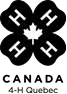 Are you interested and eligible to participate in:  Quebec 4-H Provincial Rally Yes□No□ Attach a photo showing all markings on your rabbit, or draw markings below, making sure to indicate colours. 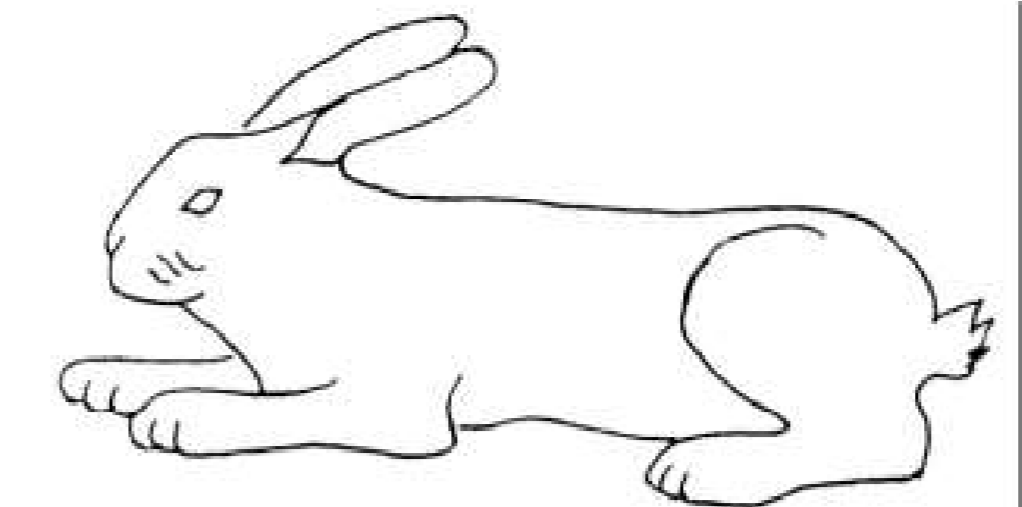 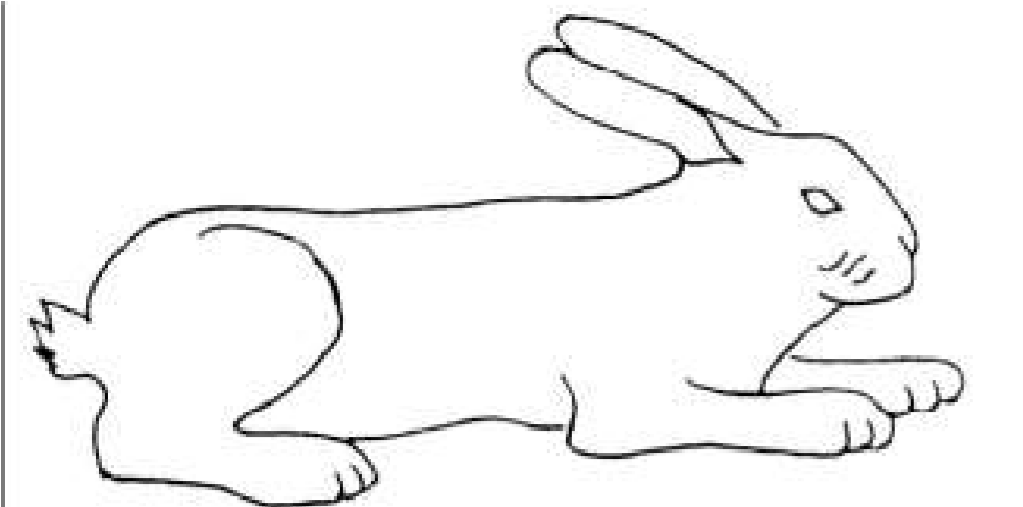 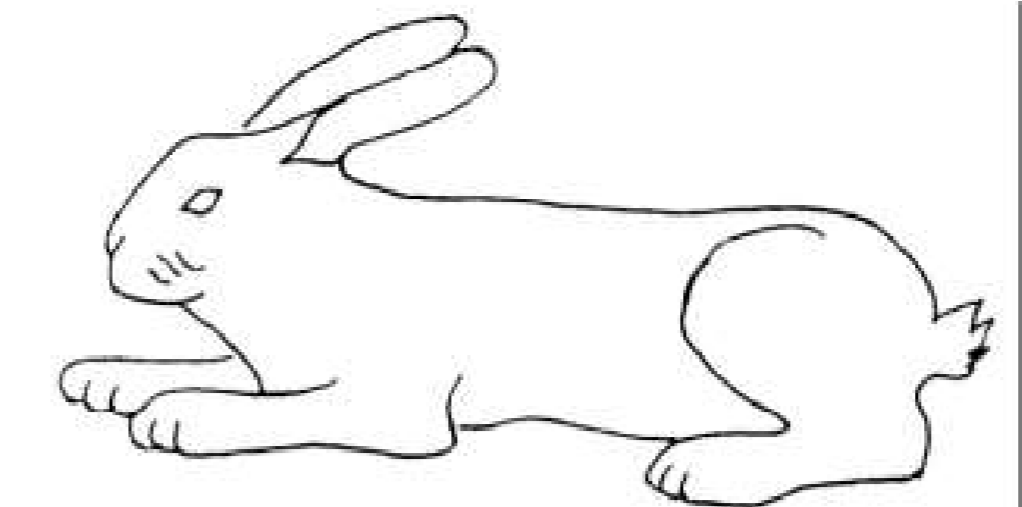 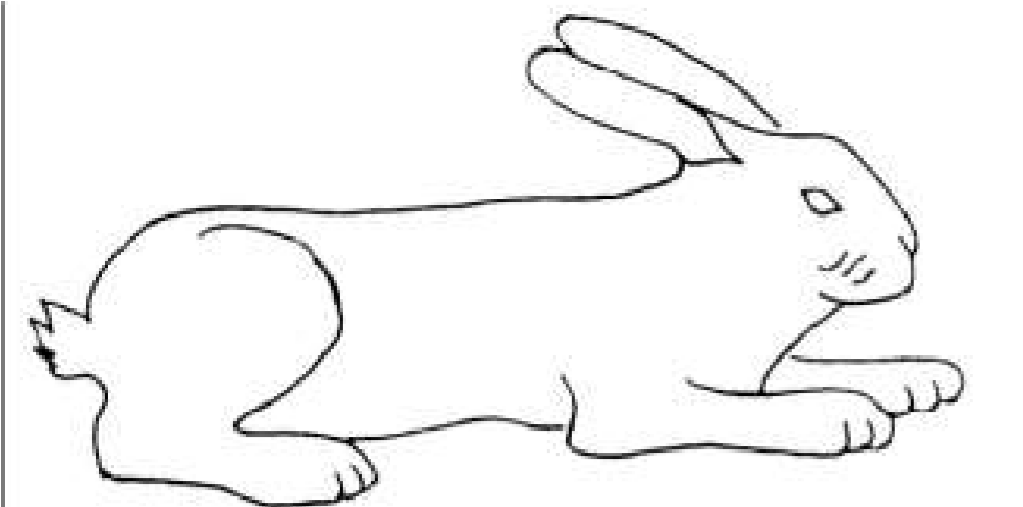 Member: I declare that the above information is correct. I am a bona fide 4-H member and the above animal is my current 4-H project.  Signature ______________________________________________  Date __________________ Project Leader: I have received the Project Animal Identification Form. The information is correct, complete and legible.  Signature ______________________________________________  Date _________________ MEMBER INFORMATION  MEMBER INFORMATION  MEMBER INFORMATION  MEMBER INFORMATION  MEMBER INFORMATION  MEMBER INFORMATION  Member’s Name                            Member’s Name                            Member’s Name                            Member’s Name                            Date of Birth (Y/M/D) __________________ Age as of Jan. 1, 2016:  Date of Birth (Y/M/D) __________________ Age as of Jan. 1, 2016:  Address Address Address Address Club  Club  Address Address Address Address Postal Code  Postal Code  Parent/Guardian  Parent/Guardian  Parent/Guardian  Parent/Guardian  Telephone # (        )  Telephone # (        )  Email address  Email address  Email address  Email address  Email address  Email address  PROJECT INFORMATION  PROJECT INFORMATION  PROJECT INFORMATION  PROJECT INFORMATION  PROJECT INFORMATION  PROJECT INFORMATION  Rabbit’s name:  Rabbit’s name:  Rabbit’s name:  Tattoo or Tag number, in any: Tattoo or Tag number, in any: Tattoo or Tag number, in any: Purebred  Yes No  Purebred  Yes No  Breed (s)  Breed (s)  Breed (s)  Sexe of rabbit Does your rabbit have:   short hair  or long hair   Does your rabbit have:   short hair  or long hair   Does your rabbit have:   short hair  or long hair   Does your rabbit have:   short hair  or long hair   Does your rabbit have:   short hair  or long hair   Does your rabbit have:   short hair  or long hair   What is the intended purpose of your rabbit? (select more than 1 if applicable)    Meat Show Fur Pet Wool Breeding Stock Combination What is the intended purpose of your rabbit? (select more than 1 if applicable)    Meat Show Fur Pet Wool Breeding Stock Combination What is the intended purpose of your rabbit? (select more than 1 if applicable)    Meat Show Fur Pet Wool Breeding Stock Combination What is the intended purpose of your rabbit? (select more than 1 if applicable)    Meat Show Fur Pet Wool Breeding Stock Combination What is the intended purpose of your rabbit? (select more than 1 if applicable)    Meat Show Fur Pet Wool Breeding Stock Combination What is the intended purpose of your rabbit? (select more than 1 if applicable)    Meat Show Fur Pet Wool Breeding Stock Combination If purchased, from where?  Name and address where your rabbit is housed:  Name and address where your rabbit is housed:  Name and address where your rabbit is housed:  Name and address where your rabbit is housed:  Name and address where your rabbit is housed:  Name and address where your rabbit is housed:  Send by fax (514) 398-8652 or by mail: Quebec 4-H 21,111 Lakeshore Rd, Macdonald Campus, Harrison House 3-04, Ste-Anne-de-Bellevue, QC H9X 3V9 office@quebec4-h.com 